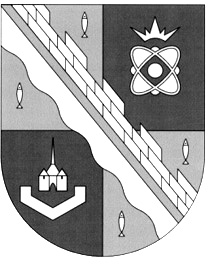 СОВЕТ ДЕПУТАТОВ МУНИЦИПАЛЬНОГО ОБРАЗОВАНИЯСОСНОВОБОРСКИЙ ГОРОДСКОЙ ОКРУГ ЛЕНИНГРАДСКОЙ ОБЛАСТИ(ТРЕТИЙ СОЗЫВ)Р Е Ш Е Н И Еот 31.01.2018 г. № 1Руководствуясь частью 4 статьи 44 Федерального Закона от 06.10.2003 N131-ФЗ «Об общих принципах организации местного самоуправления в Российской Федерации» и частью 1 статьи 66 Устава муниципального образования Сосновоборский городской округ Ленинградской области, совет депутатов Сосновоборского городского округаР Е Ш И Л:1. Внести следующие изменения в решение совета депутатов от 31.10.2012 N124 «Об утверждении «Порядка учета предложений по проекту Устава муниципального образования Сосновоборский городской округ, проекту решения совета депутатов о внесении изменений в Устав муниципального образования Сосновоборский городской округ Ленинградской области», утвержденное решением совета депутатов от 31.10.2012 №124:1.1. Название решения изложить в новой редакции:«Об утверждении «Порядка учета предложений по проекту Устава муниципального образования Сосновоборский городской округ Ленинградской области, проекту решения совета депутатов о внесении изменений в Устав муниципального образования Сосновоборский городской округ Ленинградской области, а также порядка участия граждан в обсуждении данных проектов».1.2. пункт 1 решения изложить в новой редакции:«1. Утвердить «Порядок учета предложений по проекту Устава муниципального образования Сосновоборский городской округ Ленинградской области, проекту решения совета депутатов о внесении изменений в Устав муниципального образования Сосновоборский городской округ Ленинградской области, а также порядок участия граждан в обсуждении данных проектов» (Прилагается).1.3. название приложения изложить в новой редакции:«Порядок учета предложений по проекту Устава муниципального образования Сосновоборский городской округ Ленинградской области, проекту решения совета депутатов о внесении изменений в Устав муниципального образования Сосновоборский городской округ Ленинградской области, а также порядок участия граждан в обсуждении данных проектов».1.4. пункт 2 приложения изложить в новой редакции:	«2. Предложения по Проекту оформляются в письменном виде и должны содержать:- наименование (номер) статьи (части статьи) Проекта, по которой вносится предложение;- предлагаемую редакцию статьи (части статьи) Проекта;- фамилию и инициалы гражданина, внесшего предложение, его домашний адрес и контактный телефон».1.5. пункт 5 приложения изложить в новой редакции:	«5. Порядок участия граждан в публичных слушаниях по Проекту установлен решением совета депутатов от 18.09.2006 N143.В соответствии с данным порядком при проведении публичных слушаний по Проекту граждане (участники публичных слушаний) вправе:- задавать вопросы по рассматриваемому Проекту;- высказывать свое мнение по рассматриваемому Проекту;- вносить в письменном виде предложения по рассматриваемому Проекту, предоставлять обоснование необходимости учета их предложений;- знакомиться с итоговыми документами по результатам публичных слушаний, протоколами публичных слушаний и иными материалами публичных слушаний без каких-либо ограничений».2. Настоящее решение официально обнародовать на сайте городской газеты «Маяк».3. Решение вступает в силу со дня официального обнародования на сайте городской газеты «Маяк».Глава Сосновоборскогогородского округа                                                                                  А.В. Иванов«О внесении изменений в решение совета депутатов от 31.10.2012 N124 «Об утверждении «Порядка учета предложений по проекту Устава муниципального образования Сосновоборский городской округ, проекту решения совета депутатов о внесении изменений в Устав муниципального образования Сосновоборский городской округ Ленинградской области»